Кредитная нагрузка – соотношение ежемесячных затрат заемщика на погашение существующих долгов (кредитов) к его личному (или семейному) доходу.

 Коэффициент кредитной нагрузки обычно считается в процентах

 Чем ближе коэффициент к 100% – тем хуже финансовая нагрузка на заемщика. 

 Показатель долговой нагрузки (ПДН) – соотношение всех платежей по кредитным обязательствам к доходам.

Кредитные организации должны вычислять ПДН:
• при выдаче нового кредита,
• оформлении реструктуризации,
• увеличении срока действия кредита,
• увеличении лимита по действующей кредитной карте клиента.

Обязанность по расчету ПДН кредитными и микрофинансовыми организациями была введена с 1 октября 2019 года.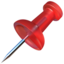 Как рассчитать кредитную нагрузку самостоятельно 

Для этого есть простая формула:

Х : Y х 100%, 

где:
Х – сумма ежемесячных долгов;
Y – сумма ежемесячных доходов.

Например:
• ваши доходы – 50 000 рублей в месяц;
• по кредитной карте – ежемесячно нужно вносить 4000 рублей;
• за ипотеку – нужно вносить по 20 000 рублей.

Считаем:

(4000 + 20 000) : 50 000 х 100% = 48%

Итак, коэффициент кредитной нагрузки – 48%.

Что это значит?

 Умеренной считается кредитная нагрузка от 30 до 50%.

 Критической станет нагрузка в 50–70%.

Однако здесь также нужно делать скидку на размер доходов. Например, если они равны прожиточному минимуму, то любая кредитная нагрузка – это огромное бремя.

 Кроме того, при нагрузке 80% – новый кредит могут уже не предоставить, потому что он будет считаться необеспеченным.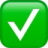 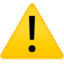 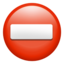 Инструкция как снизить кредитную нагрузку и улучшить свой ПДН

Пути всего два:

 Либо повышать доходы;
 Либо сокращать свои долговые обязательства.

А лучше и то, и другое.

:

 Принимать меры для досрочного погашения – чтобы снизить тело долга и ежемесячный платеж.

 Написать заявление на досрочное погашение – чтобы ваши деньги шли на уменьшение самого долга, а не на проценты.

 Если нет возможности платить за кредит больше, тогда оформить реструктуризацию – увеличить срок погашения, но сократить платеж. Это даст возможность параллельно наполнять финансовую подушку, чтобы уберечь себя от кредитов в будущем.

 Рефинансировать кредит в другом банке, где предлагают меньший процент или больший срок погашения.

 Написать заявление на уменьшение лимита по кредитной карте, в идеале – закрыть ее полностью.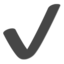 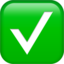 